Yennenga . s. XII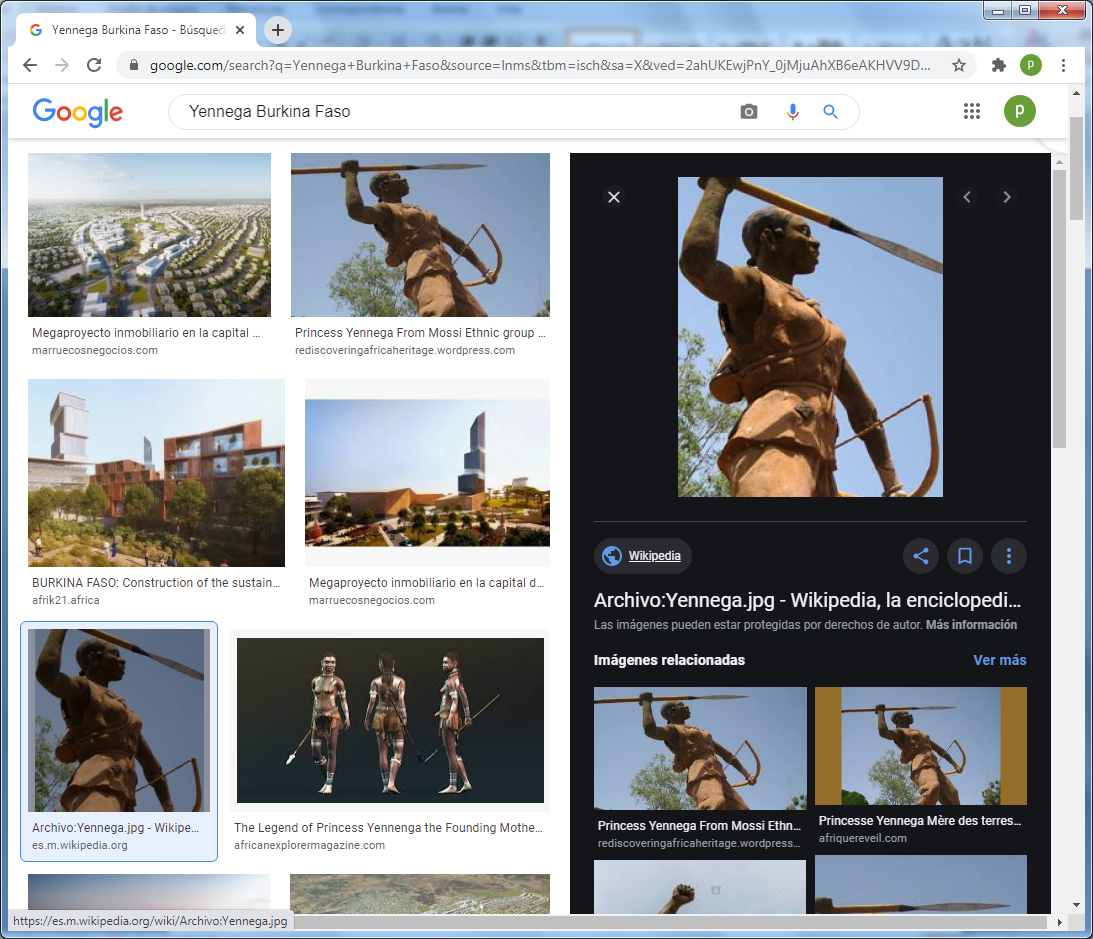     Yennenga era una princesa legendaria, considerada la madre del pueblo  Mossi  de Burkina Faso . Ella era una famosa guerrera preciosa para su padre. Pero la princesa aspiraba a otro destino y decidió dejar el reino. En la carrera con su caballo, conoce a un joven cazador, Rialé, con quien tuvo un hijo llamado Ouedraogo . Ouedraogo es un apellido famoso en Burkina Faso y significa "caballo macho" en honor al caballo que lleva a la princesa a Rialé. Yennenga o su hijo Ouedraogo son considerados los fundadores de los Reinos Mossi . Existen diferentes versiones sobre la fuga de la princesa.    Yennenga era una princesa de Burkina Faso, que vivió hace más de 900 años, hija del rey Nedega y la reina Napoko. Nedega fue un rey de principios del siglo XII del Reino de Dagomba en lo que ahora es el norte de Ghana .    Era hermosa (su nombre, Yennenga, significa "la delgada" en referencia a su belleza [3] ) y se convirtió en un ícono cultural, una mujer con un carácter fuerte y una mente independiente y una princesa querida que desde los 14 años , luchó en la batalla por su padre contra el vecino Malinkés . Dotada con jabalinas , lanzas y arcos , era una excelente amazona y dominaba los suyos.batallón .[   Yennenga era una luchadora tan importante que cuando llegó a la edad de casarse, su padre se negó a elegir un marido para ella o permitirle casarse. [Para expresar su infelicidad a su padre, Yennenga plantó un campo de trigo. Cuando la cosecha creció, dejó que se pudriera. Ella le explicó a su padre que así se sentía al no poder casarse. Nedenga no se dejó impresionar por este gesto y encerró a su hija.    Uno de los jinetes del rey ayudó a Yennenga, disfrazada de hombre, a escapar en su semental.  Atacada por Malinkés, su compañera fue asesinada y Yennenga se quedó sola.  Ella continuó cabalgando hacia el norte. Una noche, cuando estaba agotada por cruzar un río, el semental de Yennenga la llevó a un bosque. Conoció y se hizo amiga de un cazador de elefantes solitario llamado Riale.  Cuando vio a través del disfraz de Yennenga, se enamoraron. Yennenga y Riale tuvieron un hijo al que llamaron Ouedraogo , que significa "semental" y ahora es un nombre común en Burkina Faso.  Ouedraogo fundó el Reino Mossi .   Yennenga es considerada por los Mossi como la madre de su imperio y muchas estatuas de ella se pueden encontrar en la ciudad capital de Burkina Faso, Ouagadougou .   Una estatua de un semental dorado, llamado Étalon de Yennenga, se otorga como primer premio en el Festival Panafricano de Cine y Televisión de Ouagadougou  FESPACO) bienal .    La selección nacional de fútbol recibe el sobrenombre de "Les Étalons" ("los sementales") en referencia al semental de Yennenga. Desde 2017, un proyecto de una nueva ciudad está en progreso cerca de Uagadugú y se llamará Yennenga. 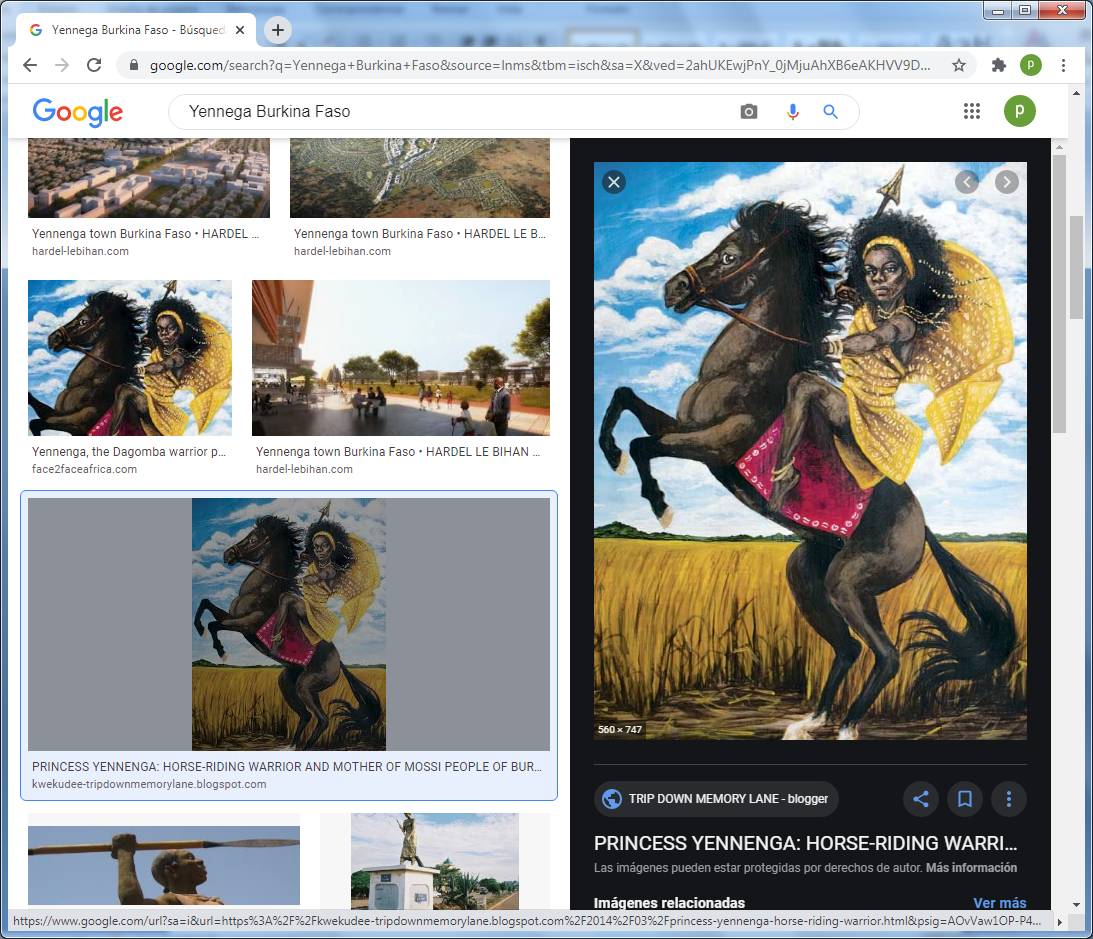 